“Tratamento e Prevenção do Tabagismo”FORMAÇÃO PRESENCIALDESTINATÁRIOS: MédicosDATAS: 10, 12, 17, 19, 24 e 26 de outubro e 2, 7, 9 e 14 de novembroDURAÇÃO: 30 horasHORÁRIO: 19h00 às 22h30, com intervalo de 30 minutos para jantar no SMNENTIDADE PROMOTORASINDICATO DOS MÉDICOS DO NORTEENTIDADE FORMADORAQUADROS & METAS – Consultores de Gestão e Formação, Lda.Entidade Formadora Certificada nas áreas de Gestão e Saúde pela DGERTFORMADORESDr. Sérgio VinagreDr. Gustavo DuarteDr. Manuel RosasDra. Ivone PascoalENQUADRAMENTOO consumo de tabaco em Portugal é a primeira causa de morte e de doença evitável. Apesar da elevada prevalência de fumadores em Portugal a Cessação Tabágica não faz parte da formação curricular pré e pós-graduada dos médicos das diferentes especialidades, sendo reconhecidamente uma das intervenções com mais ganhos custo-efetividade em saúde.Esta ação de formação constitui uma formação inicial teórico-prática para capacitar para a aplicação do Programa-Tipo de atuação em Cessação Tabágica da Direção Geral de Saúde.OBJETIVOSAdquirir conhecimentos sobre as características de dependência do tabaco e da evolução da epidemia tabágica e das medidas de controlo.Capacitar para utilização das metodologias de Intervenção Breve e de apoio Intensivo à Cessação Tabágica na prática clínica.Capacitar para conhecer e promover a aplicação do Programa Tipo de atuação em Cessação Tabágica da Direção Geral de Saúde.PROGRAMAINFORMAÇÕES E INSCRIÇÕESNúmero máximo de participantes: 20As inscrições serão consideradas pela ordem de chegada, dando prioridade aos sócios do SMN.A inscrição inclui:Jantar;Frequência do curso;Documentação;Certificado – para quem solicitar, o curso pode incluir avaliação e respetiva nota no Certificado.Condições de pagamento:O pagamento deverá ser efetuado, até 5 dias antes da realização da Formação por transferência bancária para o SMN (IBAN PT50 0035 0651 0036 6358 9261 9).Para efetuar a sua inscrição:Envie, por favor, a Ficha de Inscrição que se encontra em anexo para:mail@sindicatomedicosnorte.pt.SessõesDatasFormadorTema110 outSérgio VinagreApresentação e caraterização do tabagismo 212 outGustavo DuarteEpidemiologia e medidas de controlo da epidemia317 outManuel RosasDependência tabágica e prevenção do tabagismo419 outGustavo DuarteA epidemia como problema global e ambiental524 outManuel RosasOs novos produtos e a indústria tabaqueira626 outManuel RosasIntervenção Breve72 novIvone PascoalConsulta de Apoio Intensivo à cessação tabágica87 novIvone PascoalTerapêutica farmacológica99 novManuel RosasTerapêutica cognitiva e comportamental1014 novSérgio VinagreCessação tabágica na prática clínica e ganhos em saúdeSócios160 € (com IVA já incluído a 23%)Não Sócios200 € (com IVA já incluído a 23%)ENTIDADE PROMOTORA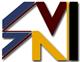 ENTIDADE FORMADORAENTIDADE CERTIFICADA NAS ÁREAS DE GESTÃO E SAÚDE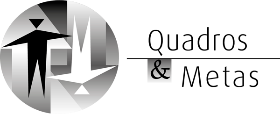 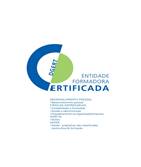 